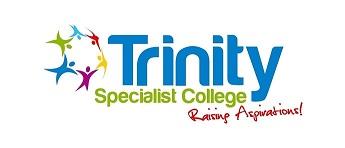             Education College Calendar 2021-22            Education College Calendar 2021-22            Education College Calendar 2021-22            Education College Calendar 2021-22            Education College Calendar 2021-22            Education College Calendar 2021-22            Education College Calendar 2021-22            Education College Calendar 2021-22            Education College Calendar 2021-22            Education College Calendar 2021-22            Education College Calendar 2021-22            Education College Calendar 2021-22            Education College Calendar 2021-22            Education College Calendar 2021-22            Education College Calendar 2021-22            Education College Calendar 2021-22            Education College Calendar 2021-22            Education College Calendar 2021-22            Education College Calendar 2021-22            Education College Calendar 2021-22September 2021September 2021September 2021September 2021September 2021September 2021September 2021September 2021October 2021October 2021October 2021October 2021October 2021October 2021October 2021October 2021November 2021November 2021November 2021November 2021November 2021November 2021November 2021November 2021MoTuWeThFrSaSuMoTuWeThFrSaSuMoTuWeThFrSaSu30 Aug31 Aug12345123123456767891011124567891089101112131413141516171819111213141516171516171819202120212223242526181920212223242223242526272827282930252627282930312930December 2021December 2021December 2021December 2021December 2021December 2021December 2021December 2021January 2022January 2022January 2022January 2022January 2022January 2022January 2022January 2022February 2022February 2022February 2022February 2022February 2022February 2022February 2022February 2022MoTuWeThFrSaSuMoTuWeThFrSaSuMoTuWeThFrSaSu123451212345667891011123456789789101112131314151617181910111213141516141516171819202021222324252617181920212223212223242526272728293031242526272829302831March 2022March 2022March 2022March 2022March 2022March 2022March 2022March 2022April 2022April 2022April 2022April 2022April 2022April 2022April 2022April 2022May 2022May 2022May 2022May 2022May 2022May 2022May 2022May 2022MoTuWeThFrSaSuMoTuWeThFrSaSuMoTuWeThFrSaSu123456123178910111213456789102345678141516171819201112131415161791011121314151415161718192011121314151617910111213141521222324252627181920212223241617181920212228293031252627282930232425262728293031June 2022June 2022June 2022June 2022June 2022June 2022June 2022June 2022July 2022July 2022July 2022July 2022July 2022July 2022July 2022July 2022August 2022August 2022August 2022August 2022August 2022August 2022August 2022August 2022MoTuWeThFrSaSuMoTuWeThFrSaSuMoTuWeThFrSaSu1234512312345676789101112456789108910111213141314151617181911121314151617151617181920212021222324252618192021222324222324252627282728293025262728293031293031Bank holidays 2021/22 UKBank holidays 2021/22 UKBank holidays 2021/22 UKBank holidays 2021/22 UKBank holidays 2021/22 UKBank holidays 2021/22 UK25th December '21Christmas Day1st January '22New Year's Day2nd May ‘22Early May Bank Holiday26th December '21Boxing Day3rd January '22Substitute day2nd June ‘22Spring Bank Holiday27th December ‘21Substitute day15th April '22Good Friday3rd June ‘22Platinum Jubilee28th December ‘21Substitute day18th April '22Easter Monday29th Aug. ‘22August Bank HolidayHolidayBank HolidaysCelebration EventsChristmas FayreStaff Training Days Closed to Learners39 week contract staff working